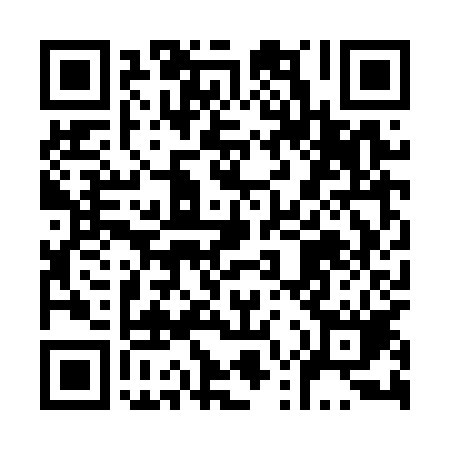 Prayer times for Wolka Somiankowska, PolandMon 1 Apr 2024 - Tue 30 Apr 2024High Latitude Method: Angle Based RulePrayer Calculation Method: Muslim World LeagueAsar Calculation Method: HanafiPrayer times provided by https://www.salahtimes.comDateDayFajrSunriseDhuhrAsrMaghribIsha1Mon4:066:0812:385:057:109:052Tue4:036:0612:385:067:129:073Wed4:006:0412:385:087:139:094Thu3:576:0112:385:097:159:125Fri3:545:5912:375:107:179:146Sat3:515:5712:375:117:199:167Sun3:485:5412:375:137:209:198Mon3:455:5212:365:147:229:219Tue3:415:5012:365:157:249:2410Wed3:385:4712:365:167:269:2611Thu3:355:4512:365:187:279:2912Fri3:325:4312:355:197:299:3213Sat3:295:4112:355:207:319:3414Sun3:255:3812:355:217:339:3715Mon3:225:3612:355:227:349:3916Tue3:195:3412:345:237:369:4217Wed3:155:3212:345:257:389:4518Thu3:125:2912:345:267:409:4819Fri3:095:2712:345:277:419:5120Sat3:055:2512:345:287:439:5321Sun3:025:2312:335:297:459:5622Mon2:585:2112:335:307:479:5923Tue2:555:1912:335:317:4810:0224Wed2:515:1712:335:337:5010:0525Thu2:475:1412:335:347:5210:0926Fri2:445:1212:325:357:5410:1227Sat2:405:1012:325:367:5510:1528Sun2:365:0812:325:377:5710:1829Mon2:325:0612:325:387:5910:2130Tue2:285:0412:325:398:0010:25